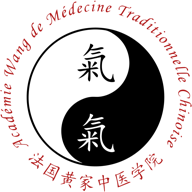 FICHE D'INSCRIPTIONFormation en présentiel	<><><><><><><><><><><><><><><>2024-2025►Renseigner son profilNom :								Prénom :Adresse :				Mail :								Téléphone :Diplôme : 							Profession :►Choisir sa formationCYCLE 1 :  		cursus de Thérapie manuelle et énergétique (2 ans)CYCLES 2 et 3 : 	cursus d’approfondissement en médecine chinoise (3 à 5 ans)Inscription :	  À titre individuel 		 Prise en charge financière (laquelle?) ..............................►Payer sa formation- Frais de dossier : 230 €À régler une seule fois, lors de la première inscription et valables pour l'ensemble des futures formations. Sont non remboursables une fois l'inscription validée.- Coût annuel de la formation : 2 000 €Possibilité d’encaissements échelonnés pour les résidents en France métropolitaine.- Mode de règlement :	  Chèque  			  Prélèvement SEPALa totalité des chèques doit être libellée à l’ordre de l'académie Wang de MTC, datée du jour de l’inscription, et versée avant le début des cours.Joindre deux photographies récentes (une à coller sur cette fiche, l’autre destinée à votre carte d’étudiant). L’inscription ne peut être enregistrée de façon définitive que si elle est accompagnée du règlement des frais d’inscription.►Comment avez-vous connu l'académie Wang ?  Bouche à oreille		 Site internet		 Presse		 AutresLe (la) soussigné (e) reconnaît avoir pris connaissance du règlement intérieur remis avec le présent bulletin et déclare l’accepter sans réserve.Fait à : …………………., le ……………………….SignatureBULLETIN D'INSCRIPTION À RETOURNER AU SECRÉTARIATAcadémie Wang de Médecine traditionnelle chinoise33, rue Bayard, 31000 TOULOUSECourriel : awmtc@free.fr		Portable : 06 80 47 32 23